Сынып :1 «Б»Мұғалім:Өскемен қаласы әкімдігінің «№ 1 орта мектебі» КММ Бастауыш сынып мұғалімі: Кабдолдинова Еркежан СериковнаСабақ:Сауат ашуТақырыбы:Тымақ.  БуынМақсаттары:Буын жайлы білімдерін білімдерін кеңейту. Мәтінді түсініп оқуға, көркем жазуға дағдыландыру.Мақсаттары:Тіл байлығын, сөздік қорларын дамыту, таным белсенділіктерін арттыру.Мақсаттары:Туыстық атауларды жаңғырту арқылы адамгершілікке, әдептілікке, өзара сыйластыққа баулу.Әдіс-тәсілдері:Топ ережелері, «Сен маған, мен саған», «Сұрақтар», топтық жұмыс, ұжымдық жұмыс, семантикалық карта, сұрақ-жауап,жекелей жұмыс, салыстыру,талдау-жинақтау, сергіту сәті.Нәтижесі:Сөздерді буынға бөліп үйренеді,Сөздегі дыбыс санын анықтайды,Сөздегі дауысты дыбыс санын анықтайды,Мәтінді түсініп оқиды,Сұрақ қойып және жауап бере біледі.Көрнекілігі:Сұрақтар жазылған парақ, АКТ, семантикалық карта, түрлі суреттер.Сабақ барысы:Ұйымдастыру5 минМұғалімнің іс-әрекетіОқушының іс-әрекетіҰйымдастыру5 минСыныпта ынтымақтастық атмосферасын қалыптастыруҚазір қыс мезгілі, дала қар. Біз нені сағындық ? Ендеше «Жаңбыр»тренингісін жасайықжаңбырды, күндізейіндерін сабаққа жинақтайдыҰйымдастыру5 минТопқа бөлу1-топ: «1»2-топ: «2»3-топ: «3»4-топ: «4»Топ ережесін сақтап, сабағымызды бастаймыз.Топқа бөлініп отырадыҮй тапсырмасын қайталау«Сен маған, мен саған»Шарты: Оқушылар өткен тақырыптарды бір-біріне сұрақ қойып және оған жауап беру арқылы қайталайды.«Не деу керек?» өлеңін оқытуӘр топтан бір оқушыға оқытады.Сұрақ қою және жауап береді.Өлең сұрағына жауап бередіБағдарлау - мотивациялық кезеңіБүгін сабақтың тақырыбы: Тымақ.Мақсатымыз: Мәтінді түсініп оқу, мазмұнын талдау. Буын тақырыбын әрі қарай жалғастырып, білімімізді кеңейту.Нәтиже: Сөздерді буынға бөліп үйренеміз,сөздегі дыбыс және дауысты дыбыстар санын анықтаймыз. Мәтінді түсініп оқуға, мазмұнын сұрақтар арқылы талдаймыз.Сабақтың тақырыбымен, мақсатымен танысады.Нәтижеге жетуге жұмылады.Операциялық - орындаушылық кезеңіТақырыпқа кіріспе:Мәтіннің тақырыбы -Тымақ. Ендеше тымақ деген не?Жақсы, тымақ туралы Алуа мен Балымның ізденушілік тапсырмасына құлақ салайық. Оқулықпен жұмыс.Мәтінді оқытадыЖұппен  мазмұнын талдайдыСұрақтар қояды және жауап бередіКім?Қандай?Неге?Неліктен?Дәптермен жұмыс:-Күннің атын жазады-Көркем жазуға 3 сөз алайық. Оларды табу үшін мына сұрақтарға жауап беріңдер.- Мәтін тақырыбы қалай аталады?- Тымақ киген баланың аты кім?- Ол қолына не алып жүрді?Тапсырма:Дауысты дыбыстардың астын сызыңдар.Әр сөзде қанша дыбыс және дауысты дыбыс бар?Ауызша талдайды.Интерактивті тақтамен жұмыс: 61-жаттығуапа                       көке                         ұя.-....-...-.Бала, ана, тәте,шеше, әке,ата, ою, әже, ию, баба, құда, ініСұрақтарға жауап береді.Жекелей оқиды.Жұпта талдайдыСұрақ ойлайды, жауап береді.Күн атауын жазады.ТымақНұрмашТаяқСөздерді көркем жазады.Дауысты дыбыстардың астын сызады.Ты-мақ – 5 дыб. 2 дау.      2 буынНұр-маш – 6 дыб. 2 дау.    2 буынТа-яқ – 5 дыб. 2 дау. 2 буынТөмендегі сөздерді тиісті бағанға сүйреп апарады.Сергіту сәтіМоноблок арқылы бимен жаттығу жасауға ұйымдастырады.Жаттығу жасап, сергиді.Операциялық - орындаушылық кезеңіДәптермен жұмыс 60-жаттығуұлан                    бауыр                   сая.-.....-...              ..-.Атай   қайын                   баюАғайтуған                   тыюӘжей бесікТоптық жұмыс:Семантикалық карта толтырады.1-топ:2-топ:3-топ:4-топ:Дәптерлеріне жазадыКартаны толтырадыТексереді Топпен ақылдасадыӘр топ өзара жұмысына басбармақпен баға береді.Рефлексиялық -  бағалау кезеңіОқу нәтижесіне көңіл аударуРефлексияБлум ағашына әркім өзінің бүгінгі сабаққа қатысу белсенділігі бойынша бағалауларын сұрайды. Блум ағашы үш бөлікке бөлінеді.Стикерді ағаш бөліктерінің біріне апарады.Неге өзін осылай бағалағанын сұрайдыӨздерінің белсенділіктерін бағалайды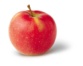 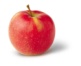 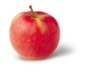 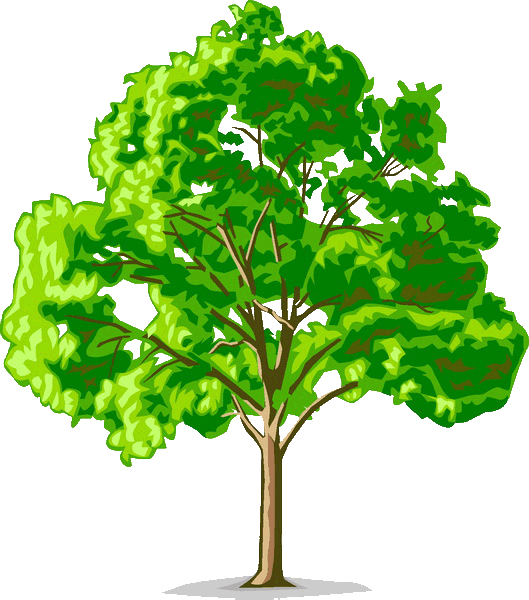 Үйгетапсырма72 бет Тымақ оқу. 62 –жаттығу.  Ереже жаттау.Күнделікке жазады.Бағалау